Макаронник с печенью
Ингредиенты на 1 порцию: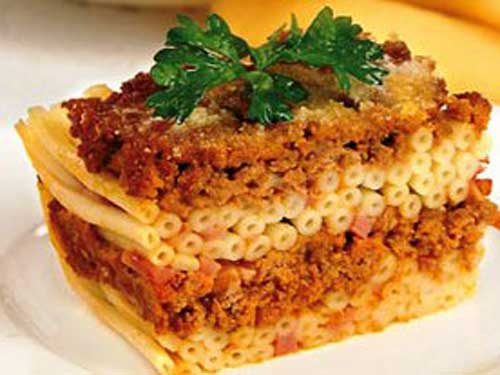 печень – 76,5 гмасло растительное – 3 гмакаронные изделия – 61 глук репчатый – 17 гмасло растительное – 2,5 гяйца – 7 гмасло сливочное – 3 гсухари – 4 г  Печень размораживают, промывают, нарезают кусочками, обжаривают и пропускают через мясорубку, добавляют пассерованный лук, соль, перемешивают.   Макаронные изделия варят в подсоленной воде, откидывают, охлаждают, добавляют взбитые яйца, масло и перемешивают. Полученную массу делят на 2 части. Одну часть кладут на смазанный маслом и посыпанный сухарями противень, выравнивают, кладут фарш, а на него оставшуюся часть макаронных изделий. Поверхность выравнивают, посыпают сухарями, сбрызгивают маслом и запекают в жарочном шкафу в течение 30-35 минут.       Кисель     Ингредиенты на 1 порцию: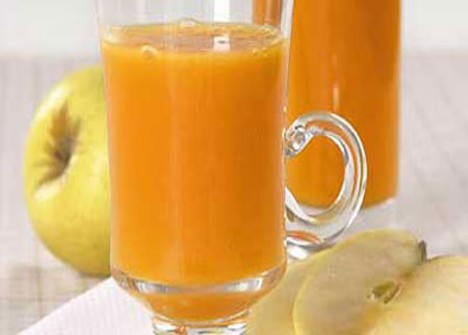 сок – 60 гсахар – 20 гкрахмал – 10 гвода 140 гКрахмал разводят водой в соотношении 1:5. В оставшуюся воду добавляют сахар, половину нормы сока и доводят до кипения. В полученный кипящий сироп тонкой струйкой вводят растворенный крахмал и, быстро размешивая, доводят до кипения. Затем добавляют оставшийся сок и снова доводят до кипения. Пряники
Простые в приготовлении и очень вкусные пряники из творожного теста в белковой глазури - выпечка, которая удаётся всегда! Эти домашние пряники получаются пышными, мягкими, ароматными, делать их можно любой формы, не только круглыми.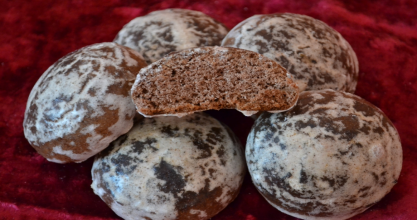 Голубцы с мясом и рисомИнгредиенты на 1 порцию: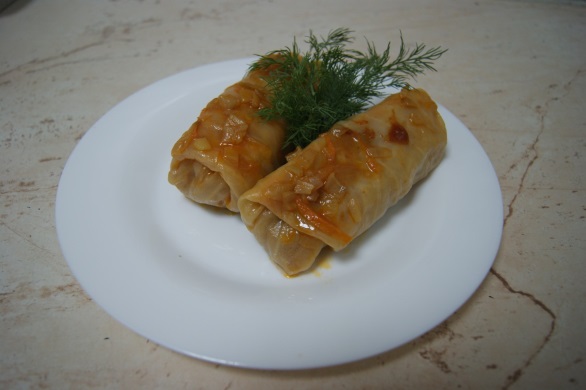 капуста – 122,5 гсвинина – 95 гкрупа рисовая – 9 гмасло сливочное – 6 гсоус сметанный: сметана – 15 гмука пшеничная – 3,3 г   Белокочанную капусту промывают, вырезают кочерыжку и отваривают до полуготовности.   Свинину отваривают, измельчают, добавляют отварной рис, сливочное масло, соль и перемешивают.   На листья капусты кладут фарш и заворачивают их. Голубцы кладут на смазанный маслом противень, заливают соусом и запекают в течении 20-25 минут.   Для приготовления соуса муку разводят водой, вливают сметану, добавляют соль и помешивая, варят 3 минуты.
Напиток из клюквенного припасаИнгредиенты на 1 порцию: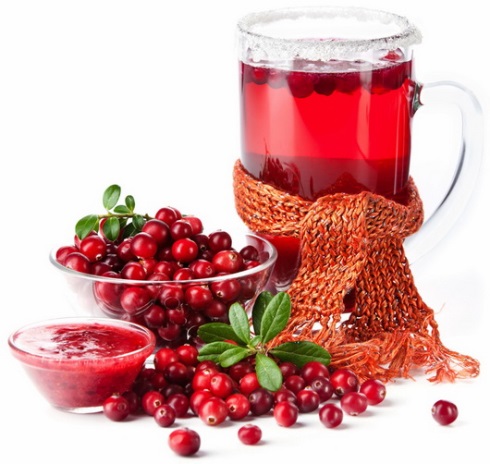 припас клюквенный – 25 гсахар – 20 гвода – 167 г В протертую клюкву вливают небольшое количество теплой кипяченой воды, перемешивают, добавляют сахар и остальную кипяченую воду, доводят до кипения и охлаждают.
Бабка картофельная со сметанойИнгредиенты на 1 порцию :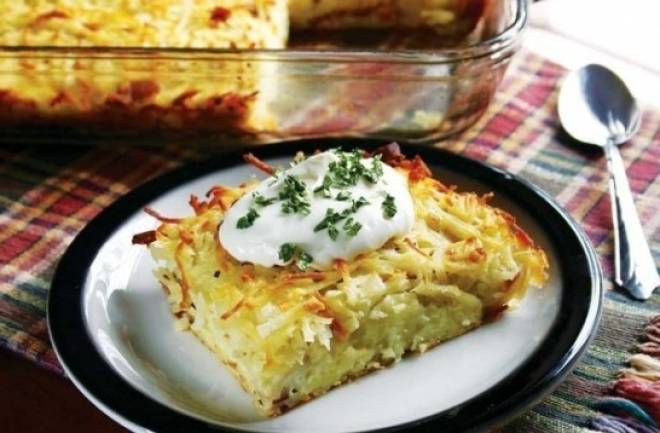 картофель – 279 гмука пшеничная – 5 глук репчатый – 54,7 гмасло растительное – 18 г  Картофель очищают и промывают в воде. Лук очищают, шинкуют и пассеруют.   Сырой очищенный картофель протирают, добавляют муку, соль, пассерованный лук и перемешивают. Массу выкладывают на смазанный маслом противень и запекают. Готовую бабку нарезают на порции и подают со сметанной.
Кефир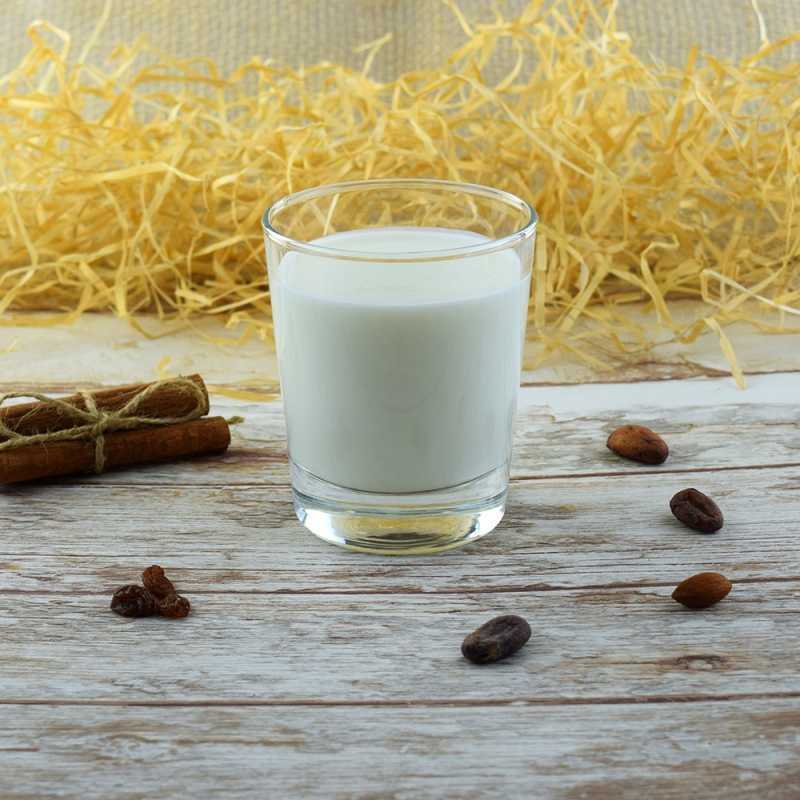 Кефир – самый полезный в ряду кисломочных продуктов. Он полезен людям любого возраста. Кефир легко усваивается, обладает антибактериальными свойствами и благотворно воздействует на микрофлору кишечника. 
Бефстроганов из филе птицыИнгредиенты на 1 порцию :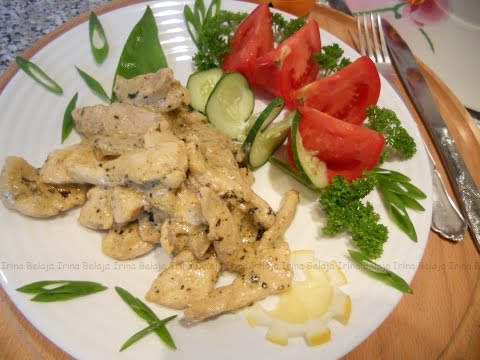 филе птицы – 69 глук репчатый – 28,6 гмасло сливочное – 7 гсметана – 23 гмука пшеничная – 23 г  Лук репчатый очищают, промывают, шинкуют и пассеруют на масле.  Филе нарезают брусочками и жарят на масле.   Для приготовления соуса: муку разводят ее водой, вымешивают до образования однородной массы, добавляют прокипяченную сметану, соль и доводят до готовности при плотно закрытой крышке. Подают бефстроганов вместе с соусом.Каша вязкая рисоваяИнгредиенты на 1 порцию: 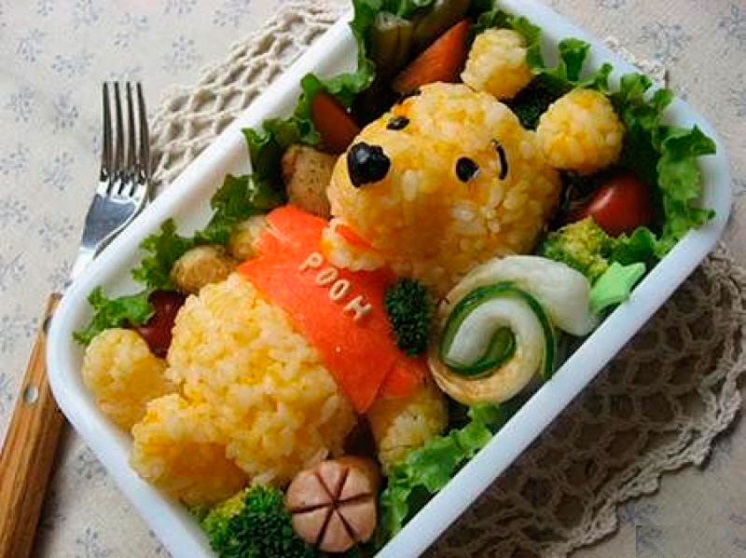 крупа рисовая – 32,7 гвода – 121 гмасло сливочное – 4 гВ кипящую подсоленную воду засыпают крупу, варят при помешивании до загустения. Добавляют масло. Закрывают котел крышкой и доваривают кашу при слабом нагреве.ЙогуртЙогурт вкусный с ежевикой,
С вишней, с дыней и клубникой.
Только самый мой любимый
Йогурт розовый с малиной.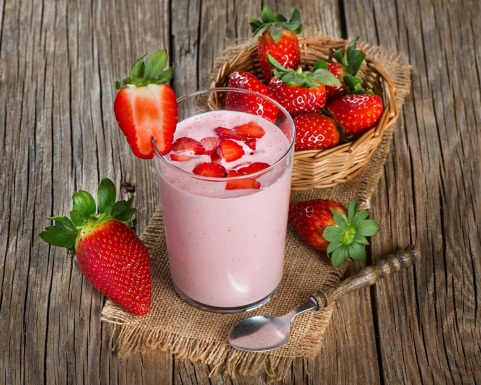 

Овощи в молочном соусеИнгредиенты на 1 порцию: 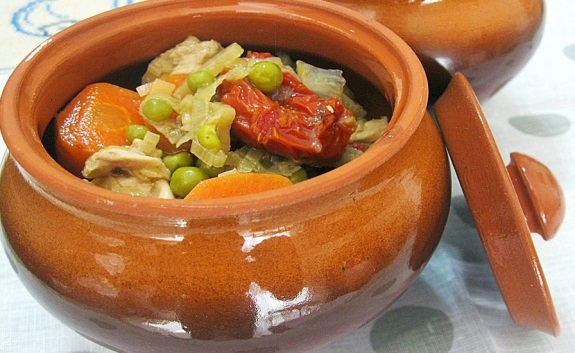 морковь – 44 гкартофель – 44 ггорошек зеленый – 23 гкапуста белокочанная – 41,2 гсоус:молоко – 50 г                                                         мука – 2,5 г	  масло сливочное – 2,5 г	  сахар – 0,5 г  Овощи очищают, нарезают кубиками, припускают со сливочным маслом. Зеленый горошек, припущенные овощи, соединяют, заливают соусом и доводят до готовности.  Для приготовления соуса: в муку вливают четвертую часть молока с водой, вымешивают до образованияоднородной массы, постепенно добавляют оставшееся молоко с водой и варят при слабом кипении, затем кладут соль, сахар.
Какао с молокомИнгредиенты на 1 порцию: 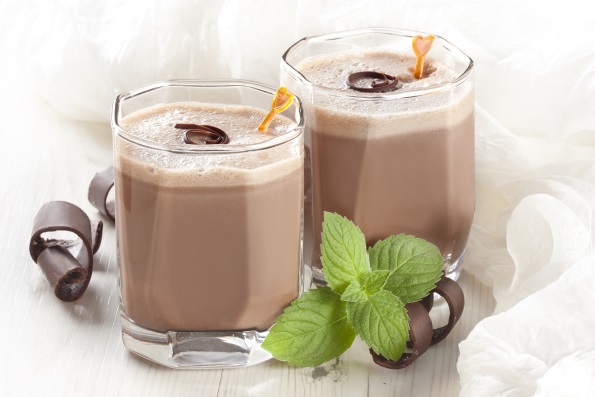 какао-порошок – 4 гмолоко – 100 гвода – 110 гсахар – 20 г  Какао-порошок смешивают с сахаром, добавляют небольшое количество кипятка и растворяют в однородную массу, затем при непрерывном помешивании вливают горячее молоко, добавляют остальной кипяток и доводят до кипения.
Бутерброд с сыромИнгредиенты на 1 порцию: 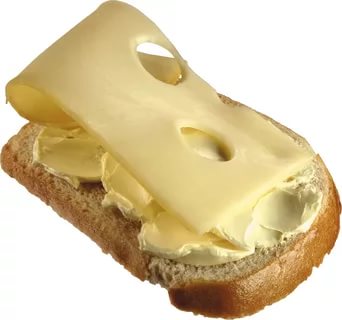 сыр – 15 гмасло сливочное – 5 гхлеб пшеничный – 30 г  Хлеб пшеничный нарезают ломтиками, намазывают сливочным маслом и кладут сыр.Запеканка картофельная с мясом и соусомИнгредиенты на 1 порцию: 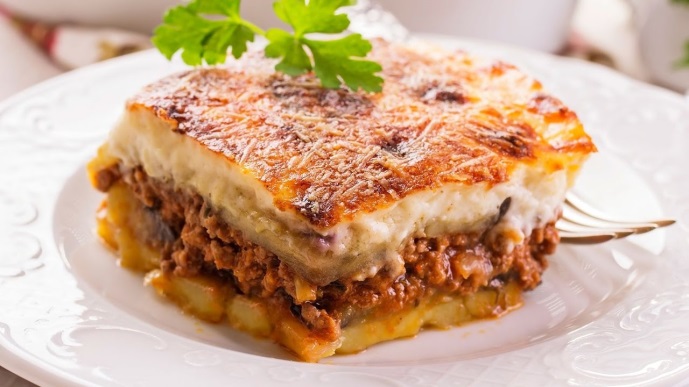 свинина – 122 гкартофель – 247 г масло сливочное – 11 гяйца – 3 гсухари – 5 г  Свинину отваривают, измельчают на мясорубке, добавляют размягченное масло и перемешивают. Картофель очищают, заливают горячей водой, солят после закипания и варят до готовности, воду сливают, картофель подсушивают и протирают горячим, разделяют на две части. Одну, большую часть, выкладывают на смазанный маслом и посыпанный сухарями противень, разравнивают, кладут фарш, а на него – оставшуюся часть картофеля. Поверхность изделия разравнивают, смазывают яйцом, посыпают сухарями, сбрызгивают маслом и запекают.
	Компот из вишниИнгредиенты на 1 порцию: 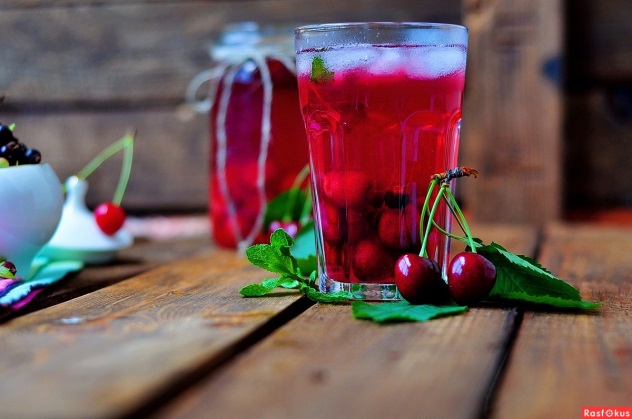 вишня – 47 гвода – 162 гсахар – 20 г  Вишню перебирают, удаляют плодоножки, моют, удаляют косточки.  В горячей воде растворяют сахар, доводят до кипения, проваривают и процеживают. В кипящий сироп погружают плоды, доводят до кипения. Прекращают нагрев, накрывают крышкой и охлаждают до комнатной температуры.
Оладьи с творогом Ингредиенты на 1 порцию: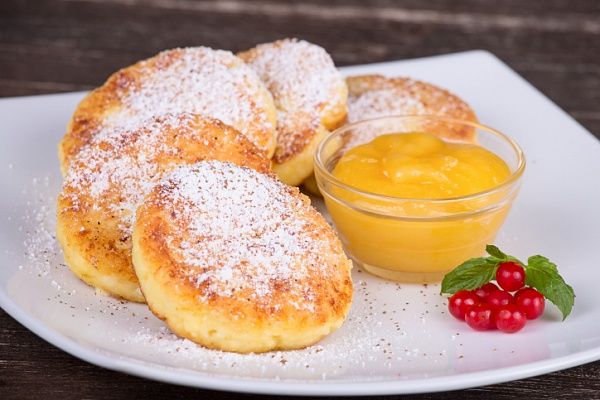 мука – 34 г яйца – 2 гмолоко – 34 гдрожжи – 1 гсахар – 1 гсоль – 0,6 г творог – 12 г                                                           масло растительное – 4 г.
  В небольшом количестве теплого молока растворяют соль, сахар, добавляют предварительно разведенные дрожжи, смесь процеживают, соединяют с подогретым остальным молоком, добавляют муку, яйца и перемешивают до образования однородной массы.  Замешенное тесто оставляют в теплом месте на 3 часа. В процессе брожения тесто перемешивают.  В тесто перед выпеканием добавляют протертый творог и выпекают с обеих сторон на растительном масле на сковородке.	Чернослив в молокеИнгредиенты на 1 порцию: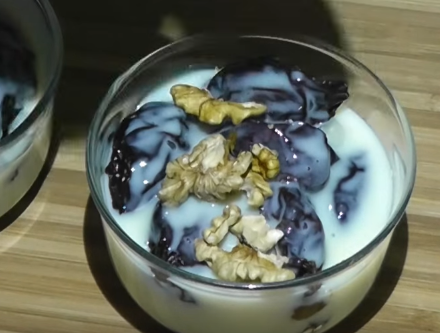 молоко – 132 гчернослив – 41 гсахар – 5,3 г  Чернослив промывают в проточной воде, замачивают в горячей воде на 1,5 часа, удаляют косточки. Подготовленные плоды чернослива заливают кипящим молоком и оставляют на 1 час. Затем добавляют сахар, перемешивают и ставят в жарочный шкаф до образования румяной корочки на молоке.Рыба жареннаяИнгредиенты на 1 порцию: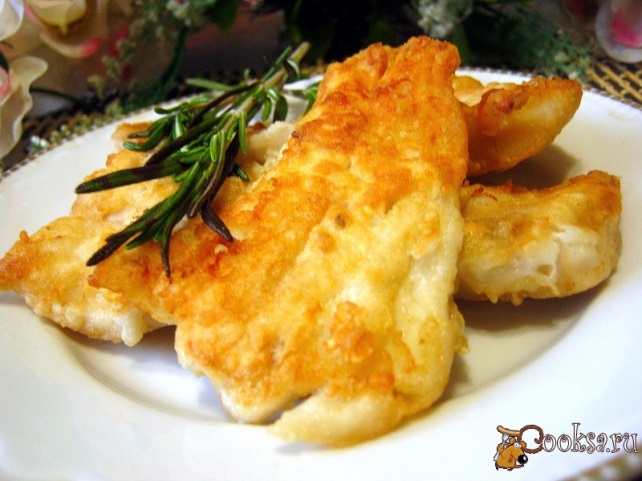 рыба – 117 гмука – 5 гмасло растительное – 5 г  Рыбу разделывают на филе без кожи и костей, промывают в проточной воде, порционируют.   Порционные куски рыбы солят, панируют в муке, обжаривают с обеих сторон и доводят до готовности в жарочном шкафу.
Пюре картофельное Ингредиенты на 1 порцию: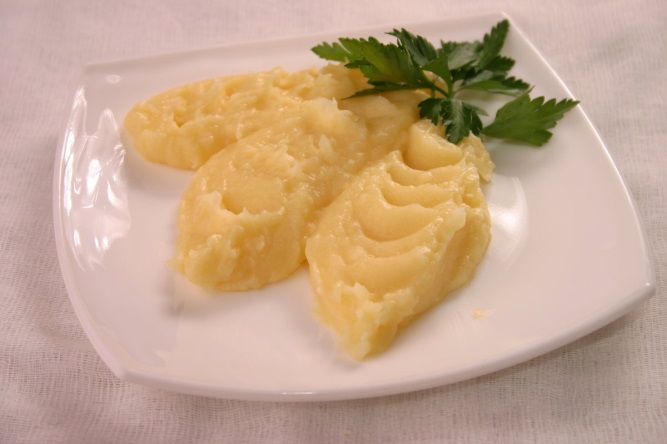 картофель – 183 г молоко – 24,3 гмасло сливочное – 5 г  Картофель очищают  и промывают в воде. Очищенный картофель кладут в кипящую подсоленную воду, которая покрывает картофель, варят до готовности, воду сливают, картофель подсушивают и протирают. В горячий протертый картофель, непрерывно помешивая, добавляют горячее кипяченое молоко и растопленное сливочное масло. Смесь взбивают до получения пышной однородной массы.Отвар шиповника с сахаром 
Ингредиенты на 1 порцию: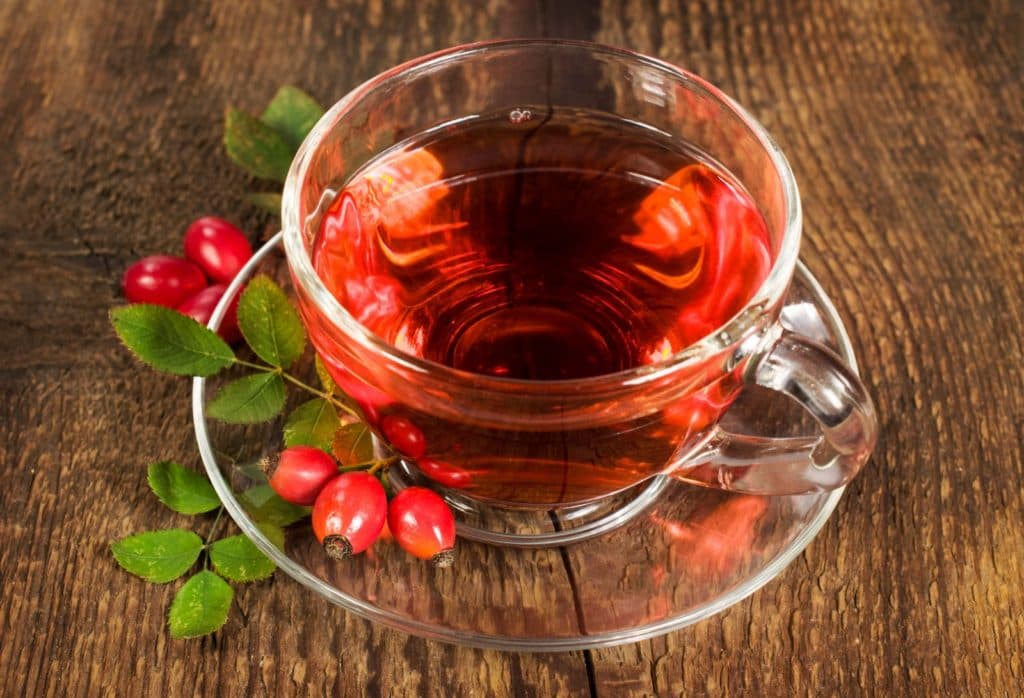 шиповник – 20 гвода – 200 г сахар – 20 г  Плоды шиповника хорошо промывают в проточной холодной воде, заливают кипящей водой и варят в закрытой посуде при слабом кипении 5- 10 минут. Отвар процеживают, добавляют сахар, доводят до кипения и охлаждают при закрытой крышке до комнатной температуры.
Информация для родителей «Рекомендуем приготовить дома»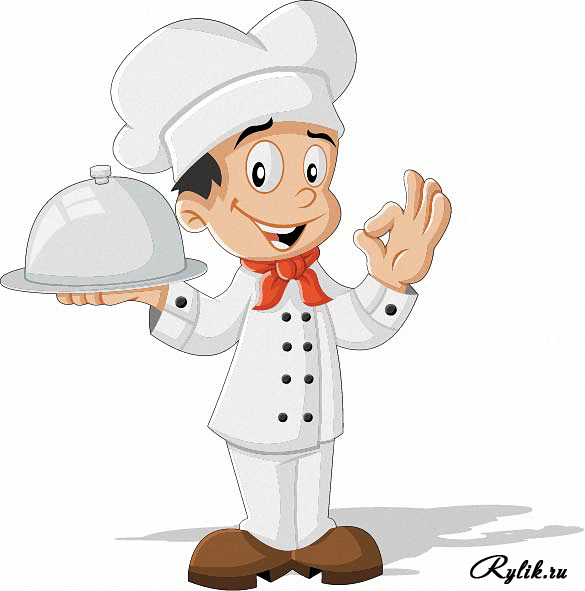 Уважаемые родители!  Рациональное питание является одним из основных факторов, определяющих гармоничное развитие ребенка.Основными принципами рационального питания являются:- удовлетворение физиологических потребностей организма в основных пищевых веществах (белки, жиры, углеводы) в определенных количествах и соотношениях;- соответствие энергетической ценности рациона питания энерготратам организма;- соблюдение оптимального режима питания, способствующего наилучшему усвоению пищи.Рекомендуем Вам приготовить дома блюда, подобранные с учетом дневных рационов питания детей в детском саду.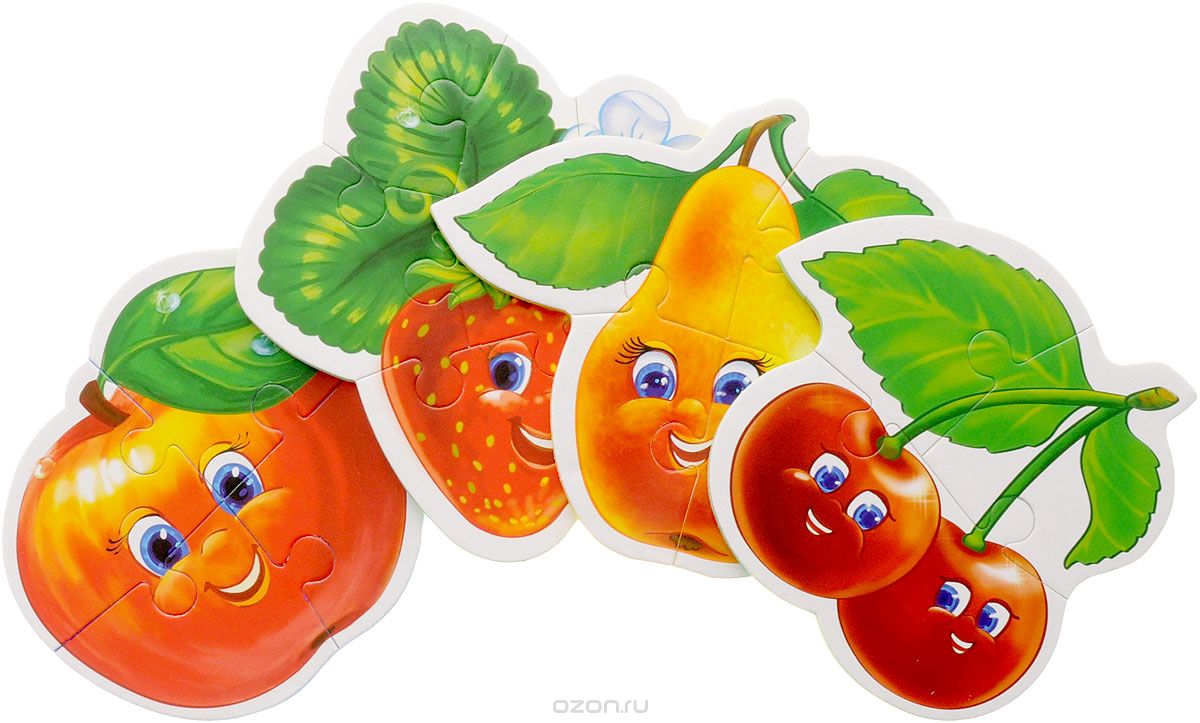 Домашний ужин.Меню «Выходного дня»Суфле творожное с соусом шоколаднымИнгредиенты на 1 порцию:творог – 108 г, сметана – 14 г, яйца – 7 г, сахар – 10 гмука – 10 г, молоко – 22 г, масло сливочное - 1,5 г, какао порошок – 5 г, сахар 10 г, молоко сгущенное – 22 г, ванилин. Творог смешивают со сметаной, добавляют яичные желтки, растертые с сахаром, муку, молоко, соль. Массу вымешивают. Яичные белки охлаждают, взбивают в густую пену и в несколько приемов вводят в подготовленную массу, осторожно перемешивая. Подготовленную массу выкладывают в смазанную маслом емкость и варят на пору. Порционируют и подают с соусом.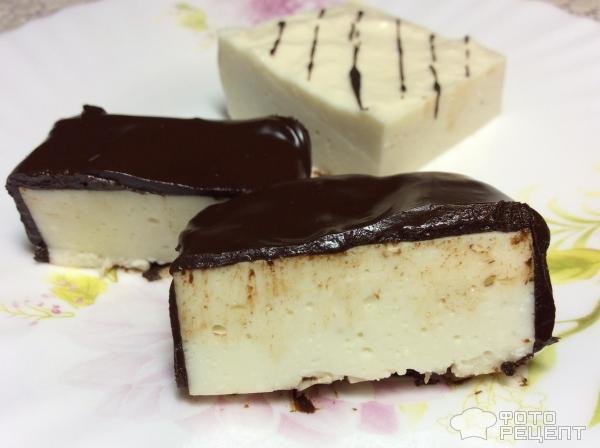 Винегрет овощнойИнгредиенты на 1 порцию:  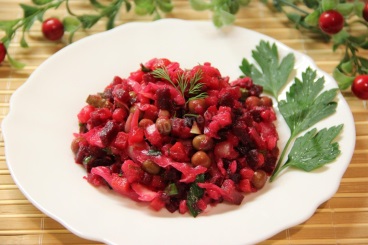 картофель – 21 г                                        свекла – 11 гморковь – 6,8 г                                        огурцы консервированные – 14 г                                        лук репчатый – 9,4 г                                     масло растительное – 2,5 г    Овощи отваривают, охлаждают, очищают, нарезают кубиками. Лук репчатый очищают от кожицы и нарезают и заправляют маслом растительным.   Овощи соединяют, перемешивают.
Птица, тушенная в соусе                                          Ингредиенты на 1 порцию:  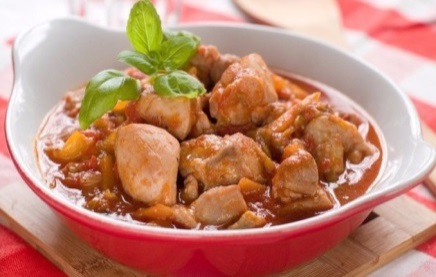                           цыплята-бройлеры – 162 г                          масло растительное – 3 г                          молоко – 25 г                          масло сливочное – 2,8 г                          мука пшеничная – 2,8 г   Тушки птицы разделывают, обжаривают в течении 3-4 минут, заливают соусом и тушат 20 минут.
                                                    Чай с сахаром                                        Ингредиенты на 1 порцию: 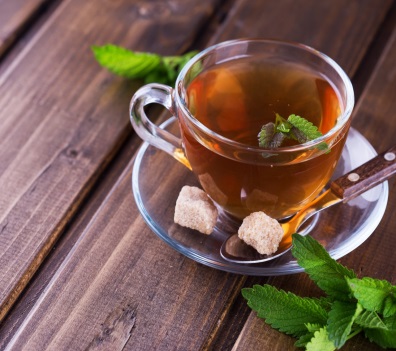  чай – 0,1 г	                           сахар – 10 гЧашку с пакетиком заливают кипятком и добавляют сахар.Сырок творожный 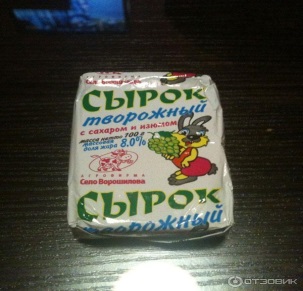 А у нас есть ложки
Волшебные немножко.
Вот — тарелка, вот — еда.
Не осталось и следа. ☺

Драники по-домашнему со сметаной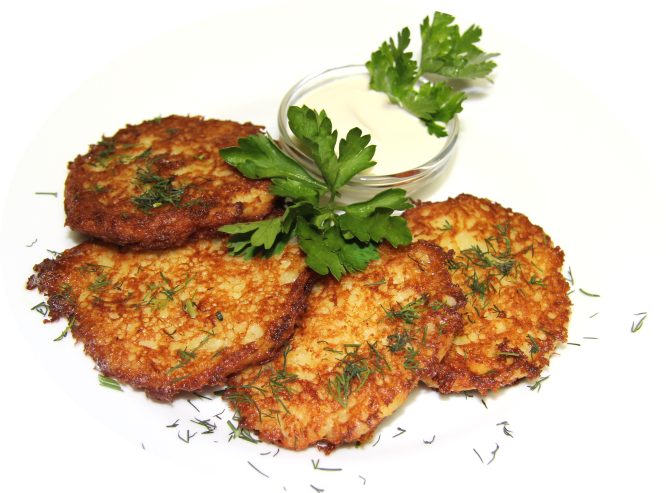 Ингредиенты на 1 порцию:картофель – 340 гмука пшеничная – 4 глук репчатый – 14масло растительное – 16сметана – 15   Картофель, лук очищают, натирают на мелкой терке, добавляют муку, соль. Полученную массу перемешивают и жарят с обеих сторон до образования золотистой корочки. При отпуске поливают сметаной.Мусс яблочный (на манной крупе)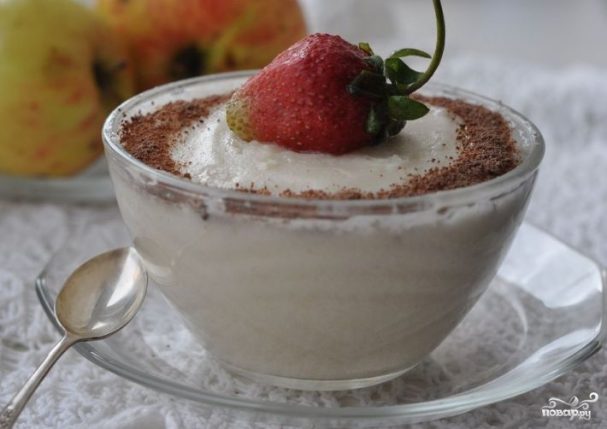 Ингредиенты на 1 порцию выход 100 г:яблоки - 34 гсахар – 13 гкрупа манная – 8 гкислота лимонная – 0,15 гвода – 75 г   Яблоки очищают, нарезают и варят до готовности. Яблоки протирают, смешивают с отваром, добавляют сахар, кислоту лимонную и доводят до кипения, затем в отвар тонкой струйкой всыпают крупу манную и варят, помешивая, 15-20 минут. Смесь охлаждают и взбивают до образования густой пенообразной массы, которую разливают в формы и охлаждают.